РФРОСТОВСКАЯ ОБЛАСТЬ ОРЛОВСКИЙ РАЙОНАДМИНИСТРАЦИЯМайорского  сельского  поселенияПостановление11.08.2017                                      № 105                                         х.Майорский     Об утверждении административного регламента по предоставлению муниципальной услуги «Предоставление земельных участков для целей, не связанных со строительством единственному заявителю»    В соответствии с Земельным кодексом Российской Федерации от 25.10.2001 № 136-ФЗ, федеральными законами от 06.10.2003 № 131-ФЗ «Об общих принципах организации местного самоуправления в Российской Федерации», от 27.07.2010 № 210-ФЗ «Об организации предоставления государственных и муниципальных услуг»,  протоколом заседания комиссии по повышению качества и доступности предоставления государственных и муниципальных услуг и организации межведомственного взаимодействия в Ростовской области от 16.06.2017 № 3, руководствуясь Уставом муниципального образования, Администрация  Майорского сельского поселения п о с т а н о в л я е т:1. Утвердить Административный регламент по предоставлению муниципальной услуги «Предоставление земельных участков  для целей, не связанных со строительством единственному заявителю» (приложение).2. Постановление Администрации  Майорского сельского поселения от 14.04.2016  № 86  «Предоставление земельных участков, государственная собственность на которые не разграничена, и земельных участков, находящихся в муниципальной собственности, для целей, не связанных со строительством единственному заявителю»» признать утратившими силу.3. Обнародовать настоящее постановление  на официальном сайте Администрации  Майорского  сельского поселения  в сети Интернет.        4. Контроль за исполнением настоящего постановления возложить на специалиста первой категории Мозговую И.Н.Глава АдминистрацииМайорского сельского поселения                                       С.В.Мирошниченко               	Приложениек постановлению АдминистрацииМайорского сельского поселения	от  11.08.2017 №  105АДМИНИСТРАТИВНЫЙ РЕГЛАМЕНТпо предоставлению муниципальной услуги «Предоставление земельных участков для целей, не связанных со строительством единственному заявителю»Административный регламент предоставления муниципальной услуги «Предоставление земельных участков для целей, не связанных со строительством единственному заявителю» (далее - Административный регламент) разработан в целях повышения качества и доступности результатов предоставления муниципальной услуги, создания комфортных условий для участников отношений, и определяет сроки и последовательность действий специалистов имущественных и земельных отношений Администрации Майорского сельского поселения  при предоставлении указанной муниципальной услуги. Раздел 1. Общие положения1. Предмет регулирования. Предметом регулирования административного регламента предоставления муниципальной услуги «Предоставление земельных участков  для целей, не связанных со строительством единственному заявителю» (далее административный регламент) являются общественные отношения, возникающие между заявителями и Администрацией Майорского сельского поселения при предоставлении земельных участков для целей, не связанных со строительством единственному заявителю.           Административный регламент разработан в целях повышения качества и доступности предоставления муниципальной услуги для заявителей, указанных в пункте 1.2 раздела 1 административного регламента, определяет сроки и последовательность выполнения административных процедур Администрацией Майорского сельского поселения, Муниципальным автономным учреждением «Многофункциональный центр предоставления государственных и муниципальных» Орловского  ( далее-МФЦ) при осуществлении полномочий по предоставлению  земельных участков, находящихся в муниципальной собственности.        Целью предоставления муниципальной услуги является предоставление земельных участков  для целей, не связанных со строительством единственному заявителю.       2. Круг получателей муниципальной услуги.Круг получателей и  условия, при которых они имеют право на получение муниципальной услуги.Получателями муниципальной услуги являются:- физические лица- юридические лица .     От имени получателей могут выступать физические и юридические лица, имеющие такое право в силу наделения их соответствующими полномочиями в порядке, установленном законодательством Российской Федерации.      3. Требования к порядку информирования о предоставлении муниципальной услуги. Получение муниципальной услуги в МАУ «МФЦ» осуществляется в соответствии с соглашением, заключенным между МАУ «МФЦ» и Администрацией, с момента вступления в силу соответствующего соглашения о взаимодействии.Сведения о месте нахождения специалиста Администрации Майорского сельского поселения и сотрудников МФЦ, почтовом адресе для направления документов и обращений, о справочных телефонных номерах для обращений представлены в приложении № 1 к настоящему Административному регламенту.С графиком (режимом) работы можно ознакомиться  на официальных сайтах:- Администрации Майорского сельского поселения http://www.may61.ru/- МФЦ orlovsky.mfc.office@yandex.ruИнформация о процедуре предоставления муниципальной услуги сообщается при личном или письменном обращении заявителя, включая обращение по электронной почте, по номерам телефонов для справок, размещается на Интернет-сайте, информационных стендах. Информация о процедуре предоставления муниципальной услуги предоставляется бесплатно.Информирование заявителей осуществляется должностными лицами Администрации, сотрудниками МФЦ.Информирование заявителей по электронной почте должно осуществляться не позднее 10 дней с момента получения сообщения. Письменные обращения заявителей о порядке предоставления муниципальных услуг рассматриваются должностным лицом Администрации, сотрудниками МФЦ, с учетом времени подготовки ответа заявителю, в срок, не превышающий 30 дней с момента получения обращения.При ответах на телефонные звонки и устные обращения должностное лицо подразделения подробно и в вежливой форме информирует обратившихся по интересующим их вопросам. Ответ на телефонный звонок должен содержать информацию о наименовании подразделения, фамилии, имени, отчестве и должности работника, принявшего телефонный звонок.На информационных стендах содержится следующая информация:- месторасположение, график (режим) работы, номер телефона, адрес Интернет-сайта и электронной почты по которому заявители могут получить информацию о документах, необходимых для получения муниципальной услуги;- текст Административного регламента с приложениями (извлечения);- перечень документов, необходимых для предоставления муниципальной услуги, и требования, предъявляемые к этим документам;- перечень документов, необходимых для предоставления муниципальной услуги, которые находятся в распоряжении государственных и муниципальных органов и организаций, и которые заявитель вправе предоставить;- извлечения из законодательных и иных нормативных правовых актов, содержащих нормы, регулирующие деятельность по оказанию муниципальной услуги;- блок-схема (приложение № 7 к настоящему Административному регламенту) и краткое описание порядка предоставления услуги;- порядок обжалования решения, действия или бездействия органов, участвующих в процессе оказания муниципальной услуги, их должностных лиц и работников;- образец заявления, необходимого для предоставления муниципальной услуги (приложение № 2 к настоящему Административному регламенту).Прием (выдача) документов и консультирование граждан по вопросам, связанным с предоставлением муниципальной услуги, осуществляется:- специалистом Администрации Майорского сельского поселения в соответствии со следующим графиком:Понедельник, вторник, четверг с 08.00 до 16.00Перерыв с 12.00 до 13.00Суббота, воскресенье – выходные.- сотрудниками МФЦ:Понедельник, вторник, среда, четверг с 8.00 до 19.00;Пятница с 8.00 до 18.00;Суббота с 8.00 до 14.00.Раздел 2. Стандарт предоставления муниципальной услуги1. Наименование муниципальной услугиНаименование муниципальной услуги - 	«Предоставление земельных участков для целей, не связанных со строительством единственному заявителю».2. Наименование органа, предоставляющего муниципальную услугу Муниципальную услугу «Предоставление земельных участков для целей, не связанных со строительством единственному заявителю» предоставляет Администрация Майорского сельского поселения.В предоставлении муниципальной услуги могут быть задействованы также следующие органы и организации (далее - органы и организации, участвующие в процессе оказания муниципальной услуги):- МФЦ;- Орловский отдел Управления Федеральной службы государственной регистрации, кадастра и картографии по Ростовской области;- Орловский отдел Федерального государственного бюджетного учреждения «Земельная кадастровая палата» по Ростовской области;- Межрайонная инспекция Федеральной налоговой службы № 9 по Ростовской области.Запрещается требовать от заявителя осуществления действий, в том числе согласований, необходимых для получения муниципальной услуги и связанных с обращением в иные государственные и муниципальные органы и организации.3. Описание результата предоставления услуги Результатом предоставления муниципальной услуги является выдача постановления Администрации Майорского сельского поселения о предоставлении земельных участков для целей, не связанных со строительством единственному заявителю, либо мотивированный отказ в предоставлении муниципальной услуги.Муниципальная услуга осуществляется в случае предоставления:1) для лиц, с которыми заключен договор о комплексном освоении территории;2) для членов некоммерческой организации, созданной гражданами, которой предоставлен земельный участок для комплексного освоения в целях индивидуального жилищного строительства;3) для членов некоммерческой организации, созданной гражданами, которой предоставлен земельный участок для садоводства, огородничества, дачного хозяйства;4) для некоммерческих организаций, созданных гражданами, которым предоставлен земельный участок для комплексного освоения в целях индивидуального жилищного строительства;5) для юридических лиц, которым предоставлен земельный участок для ведения дачного хозяйства;6) для собственников здания, сооружения либо помещения в здании, сооружении;7) для юридических лиц, использующих земельный участок на праве постоянного (бессрочного) пользования;8) для крестьянских (фермерских) хозяйств или сельскохозяйственных организаций, использующих земельный участок, находящийся в муниципальной собственности и выделенный в счет земельных долей, находящихся в муниципальной собственности;9) для граждан или юридических лиц, являющихся арендатором земельного участка, предназначенного для ведения сельскохозяйственного производства;10) для граждан, подавших заявление о предоставлении земельного участка для индивидуального жилищного строительства, ведения личного подсобного хозяйства в границах населенного пункта, садоводства, дачного хозяйства, граждан или крестьянских (фермерских) хозяйств – для осуществления крестьянским (фермерским) хозяйством его деятельности.4. Срок предоставления муниципальной услуги.Срок предоставления муниципальной услуги не должен превышать 21 календарный день (при наличии кадастрового паспорта).5. Перечень нормативных правовых актов, регулирующих отношения, возникающие в связи с предоставлением муниципальной услугиПредоставление муниципальной услуги осуществляется в соответствии с:Гражданским кодексом Российской Федерации;Земельным кодексом Российской Федерации;Федеральным законом от 29.07.1998 № 135-ФЗ «Об оценочной деятельности в Российской Федерации»;Федеральным законом от 25.10.2001 № 137-ФЗ «О введении в действие Земельного кодекса Российской Федерации»;Федеральным законом от 06.10.2003 года № 131-ФЗ «Об общих принципах местного самоуправления»;Областным законом Ростовской области от 22.07.2003 года № 19-ЗС «О регулировании земельных отношений в Ростовской области»;Федеральным законом от 24.11.1995 года № 181-ФЗ «О социальной защите инвалидов в Российской Федерации»;Уставом муниципального образования «Майорское сельское поселение»;Решением Собрания депутатов от 06.05.2012  № 127 «Об утверждении генерального плана Майорского сельского поселения Орловского района Ростовской области»;6. Исчерпывающий перечень документов, необходимых в соответствии с нормативными правовыми актами для предоставления муниципальной услуги и услуг, которые являются необходимыми и обязательными для предоставления муниципальной услуги, подлежащих представлению заявителями, способы их получения заявителями, в том числе в электронной форме, порядок их представления.- заявление о предоставлении земельного участка на испрашиваемом праве по форме, приведенной в приложении № 1 к настоящему регламенту;- копия документа, удостоверяющего личность заявителя (заявителей), являющегося физическим лицом, либо личность представителя физического или юридического лица;- копия документа, удостоверяющего права (полномочия) представителя заявителя, если с заявлением обращается представитель заявителя (заявителей).Заявитель представляет заявление и пакет документов одним из следующих способов:на бумажном носителе – при личном обращении в Администрацию Майорского сельского поселения, МФЦ Орловского района, почтовым отправлением в адрес Администрации Майорского сельского поселения, МФЦ Орловского района;в форме электронного документа – с использованием Портала госуслуг, посредством электронной почты.2.7. Исчерпывающий перечень документов, необходимых в соответствии с нормативными правовыми актами для предоставления муниципальной услуги, которые находятся в распоряжении государственных органов, органов местного самоуправления и иных организаций и которые заявитель вправе представить, а также способы и место их получения заявителями, в том числе в электронной форме, порядок их представления.1) Заявление2) Документ, удостоверяющий  личность заявителя или  представителя заявителя*:2.1) Паспорт гражданина Российской Федерации, удостоверяющий личность гражданина Российской Федерации на территории Российской Федерации (для граждан Российской Федерации)2.2) Временное удостоверение личности (для граждан Российской Федерации)2.3) Паспорт гражданина иностранного государства, легализованный на территории Российской Федерации (для иностранных граждан)2.4) Разрешение на временное проживание (для лиц без гражданства)2.5) Вид на жительство (для лиц без гражданства)2.6) Удостоверение беженца в Российской Федерации (для беженцев)2.7) Свидетельство о рассмотрении ходатайства о признании беженцем на территории Российской Федерации (для беженцев)2.8) Свидетельство о предоставлении временного убежища на территории Российской Федерации3) Документ, удостоверяющий права (полномочия) представителя физического или юридического лица, если с заявлением обращается представитель заявителя*3.1) Для представителей физического лица:3.1.1) Доверенность, оформленная в установленном законом порядке, на представление интересов заявителя 3.1.2) Свидетельство о рождении3.1.3) Акт органа опеки и попечительства о назначении опекуна или попечителя 3.2) Для представителей юридического лица: 3.2.1) Доверенность, оформленная в установленном законом порядке, на представление интересов заявителя3.2.2) Определение арбитражного суда о введении внешнего управления и назначении внешнего управляющего (для организации, в отношении которой введена процедура внешнего управления).4) Выписка из ЕГРН об объекте недвижимости (об испрашиваемом земельном участке)5) В случае оформления земельного участка на индивидуального предпринимателя:5.1)  Свидетельство о государственной регистрации физического лица в качестве  индивидуального предпринимателя*  или 5.2) Выписка из ЕГРИП*(для индивидуальных предпринимателей)6.1) Свидетельство о государственной регистрации юридического лица*или 6.2)  Выписка из ЕГРЮЛ*  (для юридических лиц)7)  Документы, подтверждающие отнесение заявителя к категории лиц, освобожденных от уплаты земельного налогаПо собственной инициативе заявитель дополнительно может представить документы, которые, по его мнению, имеют значение для предоставления муниципальной услуги.2.8. Администрация Майорского сельского поселения, МФЦ Орловского района не вправе требовать от заявителя:представления документов и информации или осуществления действий, представление или осуществление которых не предусмотрено нормативными актами, регулирующими отношения, возникающие в связи с предоставлением муниципальной услуги;представления документов и информации, которые в соответствии с нормативными правовыми актами Российской Федерации, нормативными правовыми актами Ростовской области и муниципальными правовыми актами находятся в распоряжении органами, предоставляющих муниципальные услуги, государственных органов, иных органов местного самоуправления либо подведомственных органам местного самоуправления организаций, участвующих в предоставлении муниципальной услуги, за исключением документов, указанных в части 6 статьи 7 Федерального закона от 27.07.2010 № 210-ФЗ «Об организации предоставления государственных и муниципальных услуг».7. Исчерпывающий перечень оснований для отказа в приеме документов, необходимых для предоставления муниципальной  услугиОснованиями для отказа в приёме документов являются:1. Заявление подано лицом, не имеющим на это полномочий.2. Фамилии, имена, отчества заявителей написаны не полностью.3. В документах есть подчистки, приписки, зачеркнутые слова и иные неоговоренные исправления.4. Документы исполнены карандашом.5. Документы имеют серьезные повреждения, наличие которых не позволяет однозначно истолковать их содержание.6. Документы, выданные за пределами Российской Федерации, представляемые заявителем, не легализованы (не удостоверены посредством апостиля) в соответствии с действующим законодательством, не переведены на русский язык.7. Наличие у заявителя неполного пакета документов, предусмотренных пунктом 2.6 раздела 2 административного регламента.       8. Исчерпывающий перечень оснований для приостановления или отказа в предоставлении муниципальной услуги.Имеются соответствующие судебные акты в отношении земельных участков, права на которые приобретаются;Имеются противоречия между заявленными и уже зарегистрированными правами;Земельный участок не является собственностью Администрации Майорского сельского поселения .Предоставление муниципальной услуги прекращается при письменном отказе заявителя (представителя заявителя) от ее предоставления на любом этапе ее предоставления.         9. Перечень услуг, которые являются необходимыми и обязательными для предоставления муниципальной услуги, в том числе сведения о документе (документах), выдаваемом (выдаваемых) организациями, участвующими в предоставлении муниципальной услугиДля предоставления муниципальной услуги необходимыми и обязательными являются следующие государственные услуги:- по предоставлению сведений из Единого государственного реестра недвижимости  (выписка из ЕГРН). Услуга предоставляется Управлением Федеральной службы государственной регистрации, кадастра и картографии по Ростовской области;- по ведению Единого государственного реестра юридических лиц и Единого государственного реестра индивидуальных предпринимателей и предоставление содержащихся в них сведений (выписки из ЕГРЮЛ и выписки из ЕГРИП). Услуга предоставляется органами Федеральной налоговой службы.10. Порядок, размер и основания взимания государственной пошлины или иной платы, взимаемой за предоставление муниципальной услуги Услуга предоставляется бесплатно. 11. Порядок, размер и основания взимания платы за предоставление услуг, которые являются необходимыми и обязательными для предоставления муниципальной услуги, включая информацию о методике расчета размера такой платыОснования взимания платы за предоставление услуг, необходимых и обязательных для предоставления муниципальной услуги, отсутствуют.12. Максимальный срок ожидания в очереди при подаче запроса о предоставлении муниципальной услуги, услуги организации, участвующей в предоставлении муниципальной услуги, и при получении результата предоставления таких услуг  Максимальный срок ожидания в очереди при подаче запроса о предоставлении муниципальной услуги и при получении результата предоставления муниципальной услуги составляет 15 минут.13. Срок и порядок регистрации запроса заявителя о предоставлении муниципальной услуги и услуги, предоставляемой организацией, участвующей в предоставлении муниципальной услуги, в том числе в электронной форме1. Прием и регистрация заявления с пакетом материалов осуществляется должностным лицом, ответственного за ведение делопроизводства, не позднее одного рабочего дня, следующего за днем получения такого заявления почтовым отправлением либо в день его предоставления лично заявителем или представителем заявителя.2. Днем приема документов считается дата регистрации факта приема с присвоением регистрационного номера и указанием даты поступления.14. Требования к помещениям, в которых предоставляется муниципальная услугаПомещения для предоставления муниципальной услуги преимущественно должны размещаться на нижних этажах зданий или в отдельно стоящих зданиях. Помещение должно соответствовать требованиям, обеспечивающим:- условия для беспрепятственного доступа к объектам и предоставляемым в них услугам;- возможность самостоятельного или с помощью сотрудников, предоставляющих услуги, передвижения по территории, на которой расположены объекты, входа в такие объекты и выхода из них;- надлежащее размещение оборудования и носителей информации, необходимых для обеспечения беспрепятственного доступа инвалидов к объектам и услугам с учетом ограничений их жизнедеятельности;- дублирование необходимой для инвалидов звуковой и зрительной информации, а также надписей, знаков и иной текстовой и графической информации знаками, выполненными рельефно-точечным шрифтом Брайля.На прилегающей территории оборудуются места для парковки автотранспортных средств с обязательным выделением мест парковки для инвалидов и возможностью посадки в транспортное средство и высадки из него перед входом в объекты, в том числе с использованием кресла-коляски и при необходимости с помощью сотрудников, предоставляющих услуги.В местах предоставления муниципальной услуги на видном месте размещаются схемы размещения средств пожаротушения и путей эвакуации посетителей и работников.Места ожидания предоставления муниципальной услуги оборудуются стульями, кресельными секциями.Места для проведения личного приема граждан оборудуются стульями, столами, обеспечиваются канцелярскими принадлежностями для написания письменных обращений, имеются информационные стенды.Места получения информации оборудуются информационными стендами, стульями и столами.В местах предоставления муниципальной услуги предусматривается оборудование доступных мест общественного пользования (туалетов). Места предоставления муниципальной услуги оборудуются средствами пожаротушения и оповещения о возникновении чрезвычайной ситуации.15. Показатели доступности и качества муниципальной услугиПоказателями доступности муниципальной услуги является:- обеспечение полноты и достоверности информации, доводимой до заявителей;- обращение в досудебном и (или) судебном порядке в соответствии с законодательством Российской Федерации с жалобой на принятое решение по обращению Заявителя или на действия (бездействие) должностных лиц  Администрации Майорского сельского поселения;- сопровождение инвалидов, имеющих стойкие расстройства функции зрения и самостоятельного передвижения, и оказания им помощи на объектах;- допуск на объекты сурдопереводчика и тифлосурдопереводчика;- допуск на объекты собаки - проводника при наличии документа, подтверждающего ее специальное обучение, выданного в соответствии с приказом Министерства труда и социальной защиты Российской Федерации от 22.06.2015 № 386н; - оказание сотрудниками, предоставляющими услуги, иной необходимой инвалидам помощи в преодолении барьеров, мешающих получению услуг и использованию объектов наравне с другими лицами.Показателями качества предоставления муниципальной услуги являются:- точное соблюдение сроков и административных процедур при предоставлении муниципальной услуги;- достоверность и полнота информирования Заявителя о ходе рассмотрения его обращения.Основными принципами предоставления муниципальной услуги являются:- правомерность предоставления муниципальной услуги;- заявительный порядок обращения за предоставлением муниципальной услуги;- открытость деятельности Администрации Майорского сельского поселения;-доступность обращения за предоставлением муниципальных услуг и предоставления муниципальных услуг, в том числе для лиц с ограниченными возможностями здоровья;- возможность получения муниципальных услуг в электронной форме, если это не запрещено законом.При получении муниципальной услуги заявители имеют право на:- получение муниципальной услуги своевременно и в соответствии со стандартом предоставления муниципальной услуги;- получение полной, актуальной и достоверной информации о порядке предоставления муниципальной услуги, в том числе в электронной форме;- получение  муниципальных услуг в электронной форме, если это не запрещено законом, а также в иных формах, предусмотренных законодательством Российской Федерации, по выбору заявителя;- досудебное (внесудебное) рассмотрение жалоб (претензий) в процессе получения муниципальной услуги;- получение муниципальной услуги в многофункциональном центре (МФЦ) в соответствии с соглашениями, заключенными между МФЦ и Администрацией Майорского сельского поселения.Оценка качества и доступности предоставления муниципальной услуги должна осуществляться по следующим показателям:- количество жалоб и обращений Заказчиков на качество и доступность предоставления государственной услуги;- количество удовлетворенных судебных исков по обжалованию действий по предоставлению муниципальной	 услуги.Раздел 3. Состав,  последовательность и сроки выполнения административных процедур,  требования к порядку их выполнения, в том числе в электронной форме1.  Исчерпывающий перечень административных процедур.1. Прием, регистрация, проверка полноты и правильности оформления заявления и прилагаемых к нему документов (далее – документы).2. Формирование и направление межведомственных запросов в органы (организации), участвующие в предоставлении муниципальной услуги).3. Принятие решения о предоставлении муниципальной услуги.4. Оформление документов.5. Предоставление результата муниципальной услуги заявителю.     3. Состав, последовательность и сроки выполнения административных процедур , требования к порядку их выполнения, в том числе особенности выполнения административных процедур в электронной форме.3.1. Исчерпывающий перечень административных процедур при предоставлении муниципальной услуги.
Муниципальная услуга «Предоставление земельных участков для целей, не связанных со строительством единственному заявителю» включает в себя следующие административные процедуры:
- прием и регистрацию заявления и пакета документов;
- формирование, направление межведомственных запросов и получение документов и информации, которые находятся в распоряжении государственных органов, ;
- решение о подготовке постановления о предоставлении земельных участков, государственная собственность на которые не разграничена, и земельных участков, находящихся в муниципальной собственности, для целей, не связанных со строительством единственному заявителю, либо о мотивированном отказе в оказании муниципальной услуги; 
-выдача результата муниципальной услуги(в соответствии со способом получения результата, указанным в заявлении).
3.1.1.Административная процедура - прием и регистрация заявления 
и пакета документов.
Основанием для начала административной процедуры является обращение заявителя или его уполномоченного представителя, с комплектом документов, указанных в пункте 2.6. раздела 2 административного регламента.
Специалист Администрации Майорского сельского поселения или специалист МФЦ, ответственный за прием документов:
устанавливает личность заявителя, в том числе проверяет наличие документа, удостоверяющего личность;
проверяет полномочия представителя заявителя действовать 
от его имени, в том числе полномочия представителя юридического лица, действовать от имени юридического лица;
проверяет соответствие в заявлении данных (сведений) с данными (сведениями), содержащимися в представленных (предъявленных) документах, а также удостоверяется о наличии в заявлении подписи заявителя и даты его представления, печать (для юридических лиц);
проверяет наличие всех документов, указанных в пункте 2.6 раздела 2 административного регламента, необходимых для предоставления услуги;
в случае установления факта несоответствия представленных документов либо отсутствие необходимых документов для предоставления услуги информирует в устной форме заявителя о наличии препятствий для рассмотрения вопроса о предоставлении услуги, объясняет заявителю содержание выявленных недостатков в представленных документах 
и предлагает принять меры по их устранению.
Прием, регистрация, учет заявления и пакета документов специалистами МФЦ, в также передача документов в Администрацию Майорского сельского поселения осуществляется в соответствии с соглашением о взаимодействии.
        Прием и регистрация заявления и пакета документов при направлении по почте в адрес Администрации Майорского сельского поселения, регистрация заявления и пакета документов осуществляется специалистом в день их получения. 
       При направлении документов с использованием Портала госуслуг регистрация электронного заявления и пакета документов производится 
в день их поступления. 
       При направлении заявления и пакета документов в форме электронного документа посредством электронной почты регистрация электронного заявления и пакета документов осуществляется специалистом в день их поступления. 
       Способом фиксации результата административной процедуры является регистрация заявления и пакета документов.
Максимальный срок исполнения данной административной процедуры составляет 1 день.
        3.1.2. Административная процедура – формирование, направление межведомственных запросов и получение документов и информации, которые находятся в распоряжении государственных органов.
Основанием для начала административной процедуры является поступление в Администрацию Майорского сельского поселения заявления и пакета документов из МФЦ , либо по почте, либо в электронном виде.
В случае отсутствия документов, необходимых в соответствии 
с нормативными правовыми актами для предоставления услуги, которые находятся в распоряжении государственных органов, специалист направляет межведомственные запросы в государственные органы.
Направление межведомственного запроса осуществляется с использованием единой системы межведомственного электронного взаимодействия либо в виде бумажного документа.
         Критерием принятия решения о формировании, направлении межведомственных запросов является необходимость получения недостающих документов и информации для предоставления услуги, которые находятся в распоряжении государственных органов.
       Результатом административной процедуры является получение из государственных органов, запрашиваемых документов и сведений, необходимых для предоставления услуги.
        Способом фиксации административной процедуры является регистрация полученных документов.
Максимальный срок исполнения данной административной процедуры составляет 5 рабочих дней.
       3.1.3. Административная процедура - решение о подготовке постановления о предоставлении земельных участков, государственная собственность на которые не разграничена, и земельных участков, находящихся в муниципальной собственности, для целей, не связанных со строительством единственному заявителю, либо о мотивированном отказе в оказании муниципальной услуги; 
        Проверка представленных документов, принятие решения о подготовке постановления о предоставлении земельных участков, государственная собственность на которые не разграничена, и земельных участков, находящихся в муниципальной собственности, для целей, не связанных со строительством единственному заявителю, либо о мотивированном отказе в оказании муниципальной услуги.
      Срок административной процедуры – 10 рабочих дней.
Подготовленный проект постановления о предоставлении земельного участка на определенном праве направляется для визирования Главе Администрации Майорского сельского поселения.
После принятия постановления Администрации Майорского сельского поселения о предоставлении земельного участка Администрация готовит проект договора аренды земельного участка. 
      3.1.4. Административная процедура - выдача результата муниципальной услуги(в соответствии со способом получения результата, указанным в заявлении).
       Направление (выдача) заявителю постановления Администрации Майорского сельского поселения о предоставлении земельного участка на определенном праве и проекта договора аренды земельного участка, либо уведомления о мотивированном отказе в предоставлении муниципальной услуги.
Подписанное Главой Администрации Майорского сельского поселения уведомление о мотивированном отказе в предоставлении муниципальной услуги или постановление Администрации Майорского сельского поселения о предоставлении земельного участка на определенном праве и уведомление о необходимости явиться в Администрацию для подписания договора аренды земельного участка, в течение 1 рабочего дня с момента подписания и регистрации.
          Вызов заявителя специалистом Администрации в течение трех дней со дня получения постановления или мотивированного отказа посредством телефонной связи, информирование о готовности указанного документа и приглашение для получения уведомления о мотивированном отказе в предоставлении муниципальной услуги или постановления Администрации Майорского сельского поселения о предоставлении земельного участка на определенном праве и договора аренды земельного участка, если это указано в заявлении, или отправка готового документа по почте.
       Выдача заявителю документов, являющихся результатом исполнения муниципальной услуги, производится в порядке живой очереди, время данной административной процедуры 15 мин.
       Документы должны быть выданы заявителю или уполномоченному, в соответствии с действующим законодательством, представителю заявителя. 3.1.5. Блок-схема порядка предоставления муниципальной услуги приведена в приложении № 3 к настоящему Административному  регламенту.      Раздел 4. Формы контроля за исполнением Административного регламента1. Порядок осуществления текущего контроля за соблюдением и исполнением ответственными должностными лицами положений административного регламента и иных нормативных правовых актов, устанавливающих требования к предоставлению муниципальной услуги, а также принятием решений ответственными лицами1.1 Текущий контроль за соблюдением последовательности действий, определенных административными процедурами по предоставлению муниципальной услуги, осуществляется Главой Администрации  Майорского сельского поселения. 1.2. Периодичность осуществления текущего контроля устанавливается не реже 1 раза в квартал.2. Порядок и периодичность осуществления плановых и внеплановых проверок полноты и качества предоставления муниципальной услуги, в том числе порядок и формы контроля за полнотой и качеством предоставления муниципальной услуги2.1. Проверки могут быть плановыми  либо внеплановыми, проводимыми, в том числе, по жалобам заявителей на своевременность, полноту и качество предоставления услуги.2.2. Решение о проведении внеплановой проверки принимает Глава Администрации Майорского сельского поселения.2.3. Для проведения проверок формируется комиссия.2.4. Контроль полноты и качества предоставления услуги включает в себя проведение проверок, выявление и устранение нарушений прав заявителей, рассмотрение, принятие решений и подготовку ответов на их обращения, содержащие жалобы на решения, действия (бездействие) должностных лиц Администрации и МАУ "МФЦ". 2.5. При проверке могут рассматриваться все вопросы, связанные с предоставлением услуги, - комплексные проверки или отдельные аспекты - тематические проверки.2.6. Результаты проверки оформляются в виде акта, в котором отмечаются выявленные недостатки и указываются предложения по их устранению. Акт подписывается всеми членами комиссии.2.7. По результатам проведения проверок полноты и качества предоставления услуги в случае выявления нарушений виновные должностные лица привлекаются к дисциплинарной ответственности в соответствии с Трудовым кодексом Российской Федерации.2.8. Заявители вправе направить письменное обращение в адрес Администрации Майорского сельского поселения с просьбой о проведении проверки соблюдения и исполнения положений настоящего Регламента и иных нормативных правовых актов, устанавливающих требования к предоставлению услуги, полноты и качества предоставления услуги в случае нарушения прав и законных интересов заявителей при предоставлении услуги.2.9. В случае проведения внеплановой проверки по конкретному обращению в течение 15 дней со дня регистрации письменного обращения обратившемуся направляется по почте информация о результатах проверки, проведенной по обращению. 3. Ответственность должностных лиц за решения и действия (бездействие), принимаемые (осуществляемые) ими в ходе предоставления муниципальной услуги3.1. Персональная и дисциплинарная ответственность специалистов Администрации определяется в их должностных инструкциях в соответствии с требованиями законодательства Российской Федерации.3.2. Должностные лица Администрации  и МАУ "МФЦ", нарушающие порядок предоставления услуги, в том числе:а) препятствующие подаче заявлений граждан;б) неправомерно отказывающие гражданам в принятии, регистрации или рассмотрении их заявлений;в) нарушающие сроки предоставления муниципальной услуги, регистрации и рассмотрения заявлений;г) виновные в разглашении конфиденциальной информации, ставшей известной им при рассмотрении заявлений граждан;д) нарушающие право граждан на подачу жалоб, претензий;е) допускающие возложение на граждан не предусмотренных законом обязанностей или ограничение возможности реализации их прав при приеме и рассмотрении заявлений граждан;ж) неправомерно отказывающие в удовлетворении законных требований граждан;з) требующие у заявителя документы или плату, не предусмотренные нормативными правовыми актами для предоставления муниципальной услуги;и) отказывающие в приеме у заявителя документов, представление которых предусмотрено нормативными правовыми актами для предоставления муниципальной услуги;к) отказывающие в предоставлении муниципальной услуги, если основания отказа не предусмотрены федеральными законами и принятыми в соответствии с ними иными нормативными правовыми актами,несут дисциплинарную, административную, уголовную и иную ответственность в соответствии с действующим законодательством Российской Федерации.4. Положения, характеризующие требования к порядку и формам контроля за предоставлением муниципальной услуги4.1. Контроль за соблюдением последовательности действий, определенных административными процедурами настоящего Регламента, осуществляется Администрацией .4.2. Перечень должностных лиц, осуществляющих контроль, устанавливается внутренними распорядительными документами Администрации.Раздел 5. Досудебный (внесудебный) порядок обжалования решений и действий (бездействия) Администрации, а также его должностных лиц1. Информация для заявителя о его праве подать жалобу на решение и (или) действие (бездействие) органа и (или) его должностных лиц при предоставлении муниципальной услуги1.1. Действия (бездействие) должностных лиц (специалистов) предоставляющих муниципальную услугу на основании Регламента, обжалуются в досудебном (внесудебном) и судебном порядке.1.2. В досудебном (внесудебном) порядке могут обжаловаться действия (бездействие) и решения должностных лиц (специалистов) оказывающих муниципальную услугу.Жалоба на нарушение порядка предоставления муниципальных услуг, выразившееся в неправомерных решениях и действиях (бездействии) должностных лиц (специалистов) подается непосредственно в Администрацию.2. Предмет жалобы2.1. Предметом жалобы могут быть действия (бездействие), решения, осуществляемые (принимаемые) в ходе предоставления муниципальной услуги, нарушающие права и свободы граждан и организаций.2.2. Заявитель может обратиться с жалобой по основаниям и в порядке статей 11.1 и 11.2 Федерального закона от 27.07.2010 № 210-ФЗ «Об организации предоставления государственных и муниципальных услуг», на действия (бездействие) должностных лиц при выполнении административных процедур, установленных Регламентом, в следующих случаях:- нарушение срока регистрации запроса заявителя о предоставлении муниципальной услуги;- нарушение срока предоставления муниципальной услуги;- требование представления заявителем документов, не предусмотренных нормативными правовыми актами для предоставления муниципальной услуги;- отказ в приеме документов, представление которых предусмотрено нормативными правовыми актами для предоставления муниципальной услуги;- отказ в предоставлении муниципальной услуги, если основания отказа не предусмотрены нормативными правовыми актами; - требование внесения заявителем при предоставлении муниципальной услуги платы, не предусмотренной нормативными правовыми актами;- отказ должностных лиц в исправлении допущенных опечаток и ошибок в выданных в результате предоставления муниципальной услуги документах либо нарушение установленного срока таких исправлений.3. Органы местного самоуправления  и уполномоченные на рассмотрение жалобы должностные лица, которым может быть направлена жалобаЗаявители могут обратиться с жалобой на действия (бездействие), решения, осуществляемые (принимаемые) в ходе предоставления муниципальной услуги:Главе Администрации Майорского сельского поселения.4. Порядок подачи и рассмотрения жалобы4.1. Жалоба может быть подана в письменной форме на бумажном носителе, в электронном виде, путем обращения на электронную почту Администрации Майорского  сельского поселения: sp29311@donpac.ru или официальный интернет-сайт Администрации Майорского сельского поселения http://www.may61.ru/.4.2. Подача жалоб осуществляется бесплатно.4.3. Заявитель, подавший жалобу, несет ответственность в соответствии с законодательством за достоверность сведений, содержащихся в представленной жалобе.4.4. Жалоба оформляется в произвольной форме с учетом требований, предусмотренных законодательством Российской Федерации.4.5. Жалоба должна содержать:- наименование органа, предоставляющего муниципальную услугу, должностного лица, предоставляющего муниципальную услугу, решения и действия (бездействие) которых обжалуются;- фамилию, имя, отчество (при наличии), сведения о месте жительства заявителя – физического лица либо наименование, сведения о месте нахождения заявителя – юридического лица, а также номер (номера) контактного телефона, адрес (адреса) электронной почты (при наличии) и почтовый адрес, по которым должен быть направлен ответ заявителю;- сведения об обжалуемых решениях и действиях (бездействии) органа, предоставляющего муниципальную услугу, его должностного лица;- доводы, на основании которых заявитель не согласен с решением и действием (бездействием) органа, предоставляющего муниципальную услугу, его должностного лица. Заявителем могут быть представлены документы (при наличии), подтверждающие доводы заявителя, либо их копии.Жалоба должна содержать подпись автора и дату составления.4.6. Жалоба, поступившая в Администрацию, подлежит регистрации в журнале учета (далее – журнал) в течение 1 рабочего дня с момента поступления жалобы с присвоением ей регистрационного номера.4.7. Личный прием физических лиц и представителей юридических лиц проводится Главой Администрации Майорского сельского поселения или уполномоченными должностными лицами. В случае если изложенные в устной жалобе факты и обстоятельства являются очевидными и не требуют дополнительной проверки, ответ на жалобу с согласия физического лица или представителя юридического лица может быть дан устно в ходе личного приема. В остальных случаях дается письменный ответ по существу поставленных в жалобе вопросов. Письменная жалоба, принятая в ходе личного приема, подлежит регистрации и рассмотрению в установленном порядке.5. Сроки рассмотрения жалобы	Жалоба, поступившая в Администрацию подлежит рассмотрению должностным лицом, наделенным полномочиями по рассмотрению жалоб, в течение пятнадцати рабочих дней со дня ее регистрации, а в случае обжалования отказа уполномоченного представителя, предоставляющего муниципальную услугу, должностного лица уполномоченного органа, предоставляющего муниципальную услугу, в приеме документов у заявителя либо в исправлении допущенных опечаток и ошибок или в случае обжалования нарушения установленного срока таких исправлений – в течение пяти рабочих дней со дня ее регистрации.6. Перечень оснований для приостановления рассмотрения жалобы в случае, если возможность приостановления предусмотрена законодательством Российской Федерации, Ростовской областиОснований для приостановления рассмотрения жалоб в Администрации  нет.7. Результат рассмотрения жалобы7.1. По результатам рассмотрения жалобы Администрация  принимает одно из следующих решений:удовлетворяет жалобу, в том числе в форме отмены принятого решения, исправления допущенных Администрацией  опечаток и ошибок в выданных в результате предоставления муниципальной услуги документах;отказывает в удовлетворении жалобы.7.2. Если в результате рассмотрения жалоба признана обоснованной, то соответствующим должностным лицом Администрации  не позднее 5 рабочих дней со дня принятия решения принимаются исчерпывающие меры по устранению  выявленных  нарушений,  в  том  числе  по  выдаче  заявителю результата муниципальной услуги, и о привлечении к ответственности в соответствии с законодательством Российской Федерации должностного лица, ответственного за действия (бездействие) и решения, осуществляемые (принятые) в ходе административных действий, предусмотренных Регламентом.7.3. В случае установления в ходе или по результатам рассмотрения жалобы признаков состава административного правонарушения, предусмотренного статьей 5.63 Кодекса Российской Федерации об административных правонарушениях, или признаков состава преступления должностное лицо, наделенное полномочиями по рассмотрению жалоб, незамедлительно направляет имеющиеся материалы в органы прокуратуры.8. Порядок информирования заявителя о результатах рассмотрения жалобыНе позднее дня, следующего за днем принятия решения, указанного в пункте 6 настоящего раздела, заявителю в письменной форме и по желанию заявителя в электронной форме направляется мотивированный ответ о результатах рассмотрения жалобы.9. Порядок обжалования решения по жалобеЗаявитель вправе обжаловать решение по жалобе, принимаемое должностным лицом (специалистом) Администрации  или МАУ «МФЦ», в судебном порядке в соответствии с действующим законодательством Российской Федерации.10. Право заявителя на получение информации и документов, необходимых для обоснования и рассмотрения жалобыЗаявитель имеет право получать информацию и документы, необходимые для обоснования и рассмотрения жалобы, знакомиться с документами и материалами, касающимися рассмотрения жалобы, при условии, что это не затрагивает права, свободы и законные интересы других лиц и что в указанных документах и материалах не содержатся сведения, составляющие государственную или иную охраняемую федеральным законом тайну. Такие документы и материалы предоставляются заявителю по его письменному запросу в течение 5 дней с момента регистрации такого запроса в МАУ «МФЦ».11. Способы информирования заявителей о порядке подачи и рассмотрения жалобы11.1. Информирование  заявителей  о  порядке подачи и рассмотрения жалобы обеспечивается Администрацией и МАУ «МФЦ» посредством размещения информации на стендах в местах предоставления  муниципальной услуги, на официальном сайте  Администрации и МАУ «МФЦ».11.2. Консультирование  заявителей  о  порядке подачи и рассмотрения жалобы обеспечивается Администрацией или специалистами МАУ «МФЦ» по телефону, электронной почте, при личном приеме.Приложение 1к административному регламентупо предоставлению муниципальной услуги «Предоставление земельных участков для целей, не связанных со строительством единственному заявителю»Сведения об органе, уполномоченном на предоставление муниципальной услуги Администрация  Майорского сельского поселения: 347501 Ростовская область, Орловский район х. Майорский, ул. Магистральная, 24,  тел. 8(86375) 44-9-17. официальный сайт  http://www.may61.ru/МАУ МФЦ Орловского района: 347510, Ростовская область, Орловский район, п. Орловский, ул. Пионерская, 41/а, тел. 8(86375) 51-5-31. Официальный сайт МФЦ: orlovsky.mfc.office@yandex.ruПриложение № 2                                         к Административному регламенту попредоставлению муниципальной  услуги«Предоставление земельных участков для целей, не связанных со строительством единственному заявителю»       Главе Администрации Майорского сельского поселения___________________________________________________________________________________________________________________________________________________________________________________________________________________________________________(для юридических лиц - наименование юр. лица, ИНН, юридический адрес, контактные телефоны;для физических лиц- Ф.И.О., адрес регистрации, контактный телефон)ЗАЯВЛЕНИЕо предоставлении земельного участка для целей, не связанных со строительствомПрошу предоставить в ______________________________________________________(вид испрашиваемого права, срок аренды)земельный участок, находящийся в муниципальной собственности, расположенный по адресу:  __________, площадью ______ кв.м., кадастровый номер _________________________, для целей, не связанных со строительством, а именно ______________________________________________________.Решение о предоставлении земельного участка прошу выдать мне лично (или уполномоченному представителю) / выслать по почте (по желанию заявителя).Приложения: (указывается список прилагаемых к заявлению документов):_______________________         _________________       (_________________)(должность)                             (подпись)                               		 (Фамилия И. О.)М.П.Дата                                        Приложение №2                                                               к Административному регламенту                                                      по предоставлению муниципальной  услуги«Предоставление земельных участков для целей, не связанных со строительством единственному заявителю»БЛОК-СХЕМА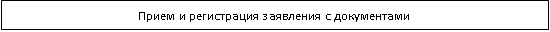 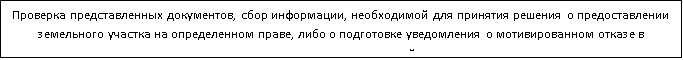 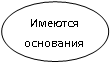 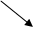 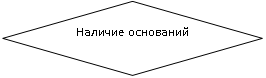 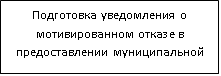 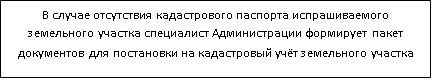 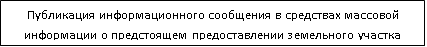 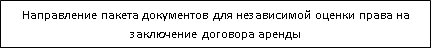 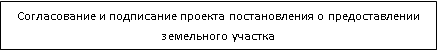 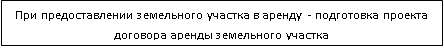 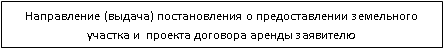 